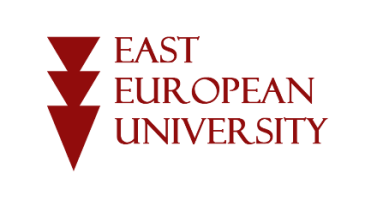 აღმოსავლეთ ევროპის უნივერსიტეტის რექტორს, ბატონ დავით ჩერქეზიშვილსაღმოსავლეთ ევროპის უნივერსიტეტის რექტორს, ბატონ დავით ჩერქეზიშვილსაღმოსავლეთ ევროპის უნივერსიტეტის რექტორს, ბატონ დავით ჩერქეზიშვილსსახელი და გვარითანამდებობატელ. ნომერიგანცხადებაგანცხადებაგანცხადებაგანცხადებაგანცხადებამსურს, გავხდე აღმოსავლეთ ევროპის უნივერსიტეტის წარმომადგენლობითი საბჭოს წევრი და ჩემი წვლილი შევიტანო უნივერსიტეტის განვითარებასა და მართვაში. გთხოვთ, განიხილოთ ჩემი კანდიდატურა.მსურს, გავხდე აღმოსავლეთ ევროპის უნივერსიტეტის წარმომადგენლობითი საბჭოს წევრი და ჩემი წვლილი შევიტანო უნივერსიტეტის განვითარებასა და მართვაში. გთხოვთ, განიხილოთ ჩემი კანდიდატურა.მსურს, გავხდე აღმოსავლეთ ევროპის უნივერსიტეტის წარმომადგენლობითი საბჭოს წევრი და ჩემი წვლილი შევიტანო უნივერსიტეტის განვითარებასა და მართვაში. გთხოვთ, განიხილოთ ჩემი კანდიდატურა.მსურს, გავხდე აღმოსავლეთ ევროპის უნივერსიტეტის წარმომადგენლობითი საბჭოს წევრი და ჩემი წვლილი შევიტანო უნივერსიტეტის განვითარებასა და მართვაში. გთხოვთ, განიხილოთ ჩემი კანდიდატურა.მსურს, გავხდე აღმოსავლეთ ევროპის უნივერსიტეტის წარმომადგენლობითი საბჭოს წევრი და ჩემი წვლილი შევიტანო უნივერსიტეტის განვითარებასა და მართვაში. გთხოვთ, განიხილოთ ჩემი კანდიდატურა.გთხოვთ, მოკლედ ჩამოაყალიბოთ, რატომ გსურთ წარმომადგენლობითი საბჭოს წევრობა? რა წვლილს შეიტანთ უნივერსიტეტის განვითარებასა და მართვაში? როგორია თქვენი კონცეფცია/ხედვა? (არანაკლებ 100 სიტყვისა)გთხოვთ, მოკლედ ჩამოაყალიბოთ, რატომ გსურთ წარმომადგენლობითი საბჭოს წევრობა? რა წვლილს შეიტანთ უნივერსიტეტის განვითარებასა და მართვაში? როგორია თქვენი კონცეფცია/ხედვა? (არანაკლებ 100 სიტყვისა)გთხოვთ, მოკლედ ჩამოაყალიბოთ, რატომ გსურთ წარმომადგენლობითი საბჭოს წევრობა? რა წვლილს შეიტანთ უნივერსიტეტის განვითარებასა და მართვაში? როგორია თქვენი კონცეფცია/ხედვა? (არანაკლებ 100 სიტყვისა)გთხოვთ, მოკლედ ჩამოაყალიბოთ, რატომ გსურთ წარმომადგენლობითი საბჭოს წევრობა? რა წვლილს შეიტანთ უნივერსიტეტის განვითარებასა და მართვაში? როგორია თქვენი კონცეფცია/ხედვა? (არანაკლებ 100 სიტყვისა)გთხოვთ, მოკლედ ჩამოაყალიბოთ, რატომ გსურთ წარმომადგენლობითი საბჭოს წევრობა? რა წვლილს შეიტანთ უნივერსიტეტის განვითარებასა და მართვაში? როგორია თქვენი კონცეფცია/ხედვა? (არანაკლებ 100 სიტყვისა)ხელმოწერა:/_ _ _ _ _ _ _ _ _ _ _ _ _ _ _ _ _ _//_ _ _ _ _ _ _ _ _ _ _ _ _ _ _ _ _ _//_ _ _ _ _ _ _ _ _ _ _ _ _ _ _ _ _ _//_ _ _ _ _ _ _ _ _ _ _ _ _ _ _ _ _ _/თარიღი: